PENGARUH STRATEGI PEMBELAJARAN EKSPOSITORY LEARNING TERHADAP HASIL BELAJAR SISWA MATA PELAJARAN FIQIH (Studi Eksperimen Di MTs.N 1 Kota Cilegon)SKRIPSIDiajukan Kepada Jurusan Pendidikan Agama Islam sebagai salah satu syarat untuk memperoleh gelar Sarjana Pendidikan (S.Pd)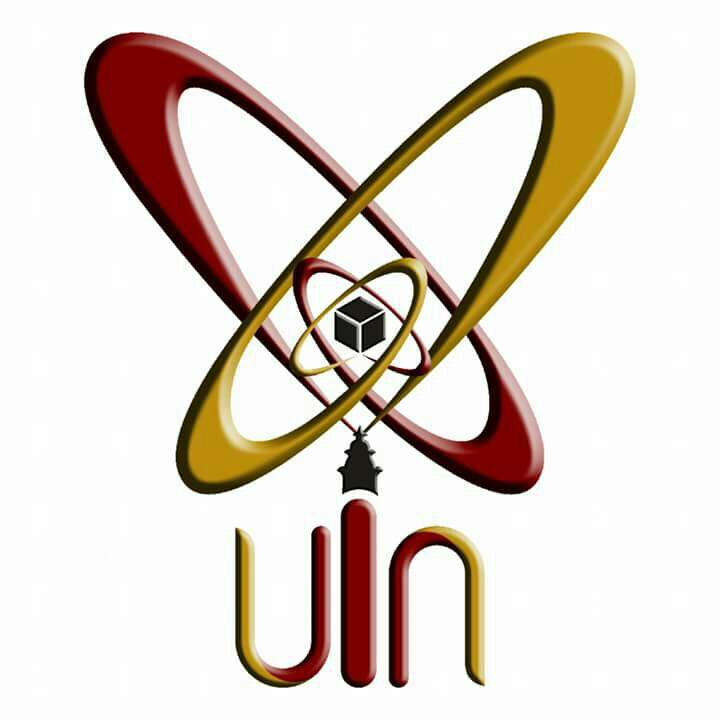 OlehSUSANTINIM: 142101809FAKULTAS TARBIYAH DAN KEGURUANUNIVERSITAS ISLAM NEGERI SULTAN MAULANA HASANUDDIN BANTEN2018 M/ 1440 H 